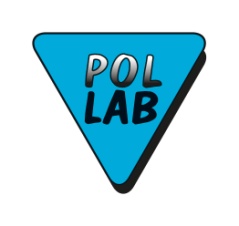 Kontrola zarządcza w laboratorium od 1 stycznia 2020 r. po zmianach wprowadzonych znowelizowaną ustawą o finansach publicznych (szkolenie przeznaczone dla pracowników laboratoriów będących jednostkami sektora finansów publicznych)Cel szkolenia: Zapoznanie uczestników szkolenia ze zmianami w kontroli zarządczej wynikającymi z projektu  ustawy o zmianie ustawy o finansach publicznych.Zaprezentowanie możliwych rozwiązań w zakresie zorganizowania kontroli zarządczej w laboratorium.Zapoznanie z dobrymi praktykami w zakresie określania celów i mierników/wskaźników realizacji celów.Zagadnienia omawiane podczas szkolenia:Przyczyny i cele wprowadzania zmian w organizacji kontroli zarządczej.Nowa definicja kontroli zarządczej – ukierunkowanie na system zarządzania i kontroli.Elementy kontroli zarządczej.Wyznaczanie celów i mierzenie ich realizacji:możliwość wyznaczania jednostkom podległym lub nadzorowanym celów oraz mierników ich realizacji,zasady sporządzania planu operacyjnego,aktualizacja planu operacyjnego w trakcie jego realizacji,sprawozdanie z realizacji planu operacyjnego, w tym oświadczenie kierownika jednostki  o stanie kontroli zarządczej. Zasady określania celów i mierników ich realizacji.Jak zorganizować kontrolę zarządczą w laboratorium z uwzględnieniem standardów kontroli zarządczej.Zmiany w ustawie o finansach publicznych mające na celu  zapewnienie spójności pomiędzy systemem kontroli zarządczej i audytem wewnętrznym.Kalendarium wprowadzania zmian dotyczących kontroli zarządczej.Do kogo adresowane jest szkolenie:Wszystkie osoby, które zaangażowane są w laboratoriach w działania związane kontrolą zarządczą.Forma szkolenia: wykład, ćwiczenia Wykładowca – Marek SawickiCzas trwania – 1 dzień (8 godz.: 9:00 – 17:00) 